PREVIEW / REVIEW for Chemistry Unit			 Name: _____________________Chemical Reactions: Analyze and interpret data on the properties of substances before and after the substances interact to determine if a chemical reaction has occurred. Key Vocabulary to know:*Chemical Property    *Chemical Change    *Physical Property  *Physical  change   *Reactant    * Product    *Density    * Volume    *Mass   *Solubility   *Melting point   * Boiling Point   *Freezing point*Atoms  *Molecules   *Compounds  *Electrons  *Chemical Bonds   *Conservation of mass   * Element *Chemical Symbol    *Coefficient     *Subscript    *Flammability  *Heterogeneous    *Homogeneous *Chemical equation   *Chemical formula     *Model     *Diagram  *Magnetic *Corrosive 	Part 1:Fill in the blank: Placing acid on a substance would be a good way to test the _______________________ properties of a substance. You are taking a trip and you want to make sure your suitcase will fit in the trunk of your car, to do this you need to determine the ____________________ of your suitcase. Density is best described as the amount of ____________________ per unit of __________________.  The formula to solve for density is D = _______________You found a sea shell on the beach, you noted that it has a mass of 250g and a volume of 10mL; what is the density of the shell?________g/mLMass measures how much ______________ is in an object.Which is denser; water, which has a density of 1g/mL or a plastic cube that has a density of 9g/ml? _____________  Based on that information would the cube sink or float in the water? ____________________ Why? _________________________________________________Flammability is an example of a _______________ property while something rusting is an example of a ______________________________________.If a substance is hazardous that means it could be corrosive, combustible, flammable or cause harm to _____________________________________________________________________If a substance is reactive with acid, what could you expect to happen?  ____________________________________________________________________________________________________________________________________________________Mixing sand and gravel is an example of a ____________ change that would create a __________________ mixture. Frying an egg is an example of a ______________ change because __________________________________________________________________________Water evaporating and ice melting are examples of __________________ changes because _________________________________________________________________________New substances are always an indicator of a _______________ change.Models, explanations and charts: . Create a t-chart of classifying properties as either physical or chemical and Give examples of each type of property.Create a Venn diagram to compare and contrast physical changes in matter. When materials burn it is a complex interaction of changes in matter.  Are materials burning chemical or physical changes?  Make a claim, provide evidence to support your claim and explain WHY your evidence proves your claim. Part 2: Conservation of Matter: Develop and use a model to describe how the total numberof atoms does not change in a chemical reaction and thus mass is conserved.I can:Differentiate between an atom and a compound and explain how atoms combine to form molecules.Develop a model to demonstrate how the total number of atoms does not change in a chem. rxn.Fill in the blankCoefficients in a chemical formula or equation _____________ anything that is behind them,  they also tell you how many __________ of molecules, atoms or compounds you have. Subscripts in a chemical formula or equation __________ be changed, they tell you how many atoms are __________ togetherChemical bonds are made by the ___________ of electrons between atomsReactants are _________________________________________________________Products are __________________________________________________________In a chemical equation, what does the arrow represent? ____________________________________________________________________________________________________________________________________________________WHY is mass always conserved during a chemical reaction (it is not because the law says so… think critically!) __________________________________________________________________________________________________________________________________________________________In the equation 4Na2O16, how many Na atoms are there? _________________, how many total atoms? ____________Compounds are made of ____________ or more ____________ elements, molecules are made of 2 or more ________________, atoms represent pure substance, which are _________________.During chemical reactions __________________ are broken and ________________ to form new substances with different properties, but mass is still ________________________Models, explanations and chartsWrite out the law of conservation of mass (matter) in your own words.How can you prove the law of conservation of mass?What does C + O +O  → CO2  show?  Explain your answer AND create a model for the equation (reactants and products)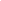 What are some ways to prove mass is conserved during a chemical change?Part 3: ERQ PracticeUse the data table below to complete the questions:Has a chemical or physical change occured? ________________________Evidence to support your claim: Explain HOW your evidence supports/proves your claim: Using the information from the data table create a model (mathematical or atomic) to show that mass is conserved during the reaction. Explain HOW/WHY your model proves that mass has been conserved. SubstancesBeforeDensity(g/mL)Soluble in waterBoiling point (C degrees)Mass (g)Vinegar(C2H4O2)1.011Yes100.55Baking Soda(NaHCO3)2.159Yes85110Substances AfterSodium Acetate(NaC2H3O2)1.528Yes881.45Water(H2O)1.00N/A1007Carbon Dioxide gas(CO2).00196Yes-78.53